Curriculum Content MapTerm 1Term 1Term 1Term 1Term 2Term 2Term 2Term 3Term 3Term 3Term 3MonthSeptemberOctoberNovemberDecemberJanuaryFebruaryMarchAprilMayJuneJulyVirtueFriendliness & CivilityJustice & TruthfulnessCourageGenerosityGratitudeGood SpeechGood Temper & HumourSelf-MasterySelf-MasteryCompassionGood SenseSkillListeningLeadershipProblem-SolvingCreativityStaying PositiveSpeakingStaying PositiveAiming HighAiming HighSpeakingTeamworkCurriculum Content8.1 E-Safety8.2 Intermediate Binary8.1 E-Safety8.2 Intermediate Binary8.3 Website Development8.3 Website Development8.4 Python Basics8.4 Python Basics8.5 My Party8.6 Hardware and Software8.6 Hardware and Software8.7 Logic Gates8.7 Logic GatesNational Curriculum areaKS3.9 – Using technology safelyKS3.6 Data representationKS3.9 – Using technology safelyKS3.6 Data representationKS3.7 Creative ProjectsKS3.7 Creative ProjectsKS3.3 Textual programming languageKS3.3 Textual programming languageKS3.7 Analysis of dataKS3.5 Understanding hardware and software.KS3.5 Understanding hardware and software.KS3.4 Boolean LogicKS3.4 Boolean LogicLink to VirtueFriendliness and civility – safe and respectful online communication.Students explore the truth about how computers store images.Students demonstrate courage while writing HTML code.Students demonstrate generosity by creating websites which are easy to use.Students demonstrate gratitude for apps by understanding how they are developed.Students demonstrate good speech while giving effective feedback.Students demonstrate good humour while developing hypothetical life scenarios.Students demonstrate self-mastery by exploring how to build a computer.Students demonstrate self-mastery by exploring how to build a computer.Students demonstrate compassion by developing systems which meet user needs.Students demonstrate good sense while making effective decisions through the use of logic gates.Link to SkillStudents learn binary as a method of listening to computers.Students demonstrate leadership while working in groups to convert an image into binary.Students test their websites and problem-solve any issues with these.Students demonstrate creativity by developing a website.Students stay positive while debugging logic and syntax errors.Students demonstrate good speech while giving effective feedback.Students stay positive while writing and testing Excel formulae.Students aim high by designing computer systems.Students aim high by designing computer systems.Students are able to articulate the decisions made while developing logic gates.Students develop logic circuits as part of teams.Sequencing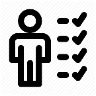 Builds UponStudents explore staying safe on social media in 7.1. This lesson explores cyber bullying.Builds UponIn 7.1, students focus on binary/denary conversions and character sets.This unit includes binary addition and image representation.Builds UponUnit 7.5 (Apps 4 Good) focuses on AI design. This builds these skills further by developing websites.Builds UponUnit 7.5 (Apps 4 Good) focuses on AI design. This builds these skills further by developing websites.Builds UponUnit 7.4 (Kodu) teaches students how to develop games in a block editor format. These skills are developed further through text-based coding.Builds UponUnit 7.4 (Kodu) teaches students how to develop games in a block editor format. These skills are developed further through text-based coding.Builds UponKS2.6 focuses on the collection and analysis of data, which may include the use of basic spreadsheet formulae (e.g. addition)Builds UponKS2.6 focuses on selection of suitable software. This unit builds on this to include the choice of hardware.Builds UponKS2.6 focuses on selection of suitable software. This unit builds on this to include the choice of hardware.Builds UponThis unit is a practical working of binary, bringing together the concept of binary (topics 7.1 and 8.1) and hardware (topic 8.6)Builds UponThis unit is a practical working of binary, bringing together the concept of binary (topics 7.1 and 8.1) and hardware (topic 8.6)SequencingIs further developed inIn 9.1, students focus on developing their online brand.Is further developed inIn 9.2, students focus on Sound representation and compression.Is further developed inIn 9.6, students bring together their skills of AI design with spreadsheet analysis to develop their projects.Is further developed inIn 9.6, students bring together their skills of AI design with spreadsheet analysis to develop their projects.Is further developed inUnit 9.4 develops their programming skills further, to include lists and procedures.Is further developed inUnit 9.4 develops their programming skills further, to include lists and procedures.Is further developed inUnit 9.5 focuses on creating data dashboards, in preparation for BTEC IT.Is further developed inHardware and software links to topics 1.1 to 1.5 of the OCR GCSE Computer Science specification.Is further developed inHardware and software links to topics 1.1 to 1.5 of the OCR GCSE Computer Science specification.Is further developed inBoolean logic is developed further in topic 2.4 of the OCR GCSE Computer Science specification.Is further developed inBoolean logic is developed further in topic 2.4 of the OCR GCSE Computer Science specification.Retrieval 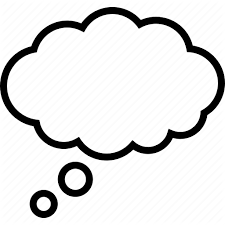 Prior knowledge of staying safe online checked.Prior knowledge of binary/denary conversions checked.Prior knowledge of GUI design and user friendliness checked.Prior knowledge of GUI design and user friendliness checked.Prior programming understanding (Scratch or Kodu) checked).Prior programming understanding (Scratch or Kodu) checked).Previous knowledge of spreadsheets from KS2 checked.Previous knowledge of computer parts checked.Previous knowledge of computer parts checked.Binary conversion skills checked.Binary conversion skills checked.New Learning 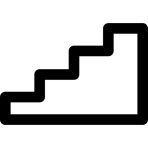 L1 – The impacts of Cyber Bullying.L1 – Binary/Denary conversionsL2 – Binary addition.L3 – Data representation of images.L4 – File sizes of images.L5 – Image compression.L1 – Basic HTML.L2 – User Interface Design.L3 – Navigation (on Serif WebPlus).L4 – Adding content to a webpage.L5 – Web forms.L6 – Testing and evaluation.L1 – Basic HTML.L2 – User Interface Design.L3 – Navigation (on Serif WebPlus).L4 – Adding content to a webpage.L5 – Web forms.L6 – Testing and evaluation.L1 – Print statements and syntax errors.L2 – Selection.L3 – Iteration (WHILE loops)L4 – Iteration (FOR loops)L5 – My QuizL6 – Categorisation (Akinator)L1 – Print statements and syntax errors.L2 – Selection.L3 – Iteration (WHILE loops)L4 – Iteration (FOR loops)L5 – My QuizL6 – Categorisation (Akinator)L1 – Basic formulae (SUM, +, -, *, /)L2 – Researching costs.L3 – Drop-down boxes and VLOOKUP.L4 – Conditional formatting.L5 – “What if” scenarios.L6 – Testing and evaluationL1 – Computer Systems (Input-Process-Output).L2 – CPUL3 – StorageL4 – MemoryL5 – NetworksL6 – Building SystemsL1 – Computer Systems (Input-Process-Output).L2 – CPUL3 – StorageL4 – MemoryL5 – NetworksL6 – Building SystemsL1 – AND/OR GatesL2 – Multiple gates (to include NOT gate).L3 – XOR gatesL1 – AND/OR GatesL2 – Multiple gates (to include NOT gate).L3 – XOR gatesIndependent Practice 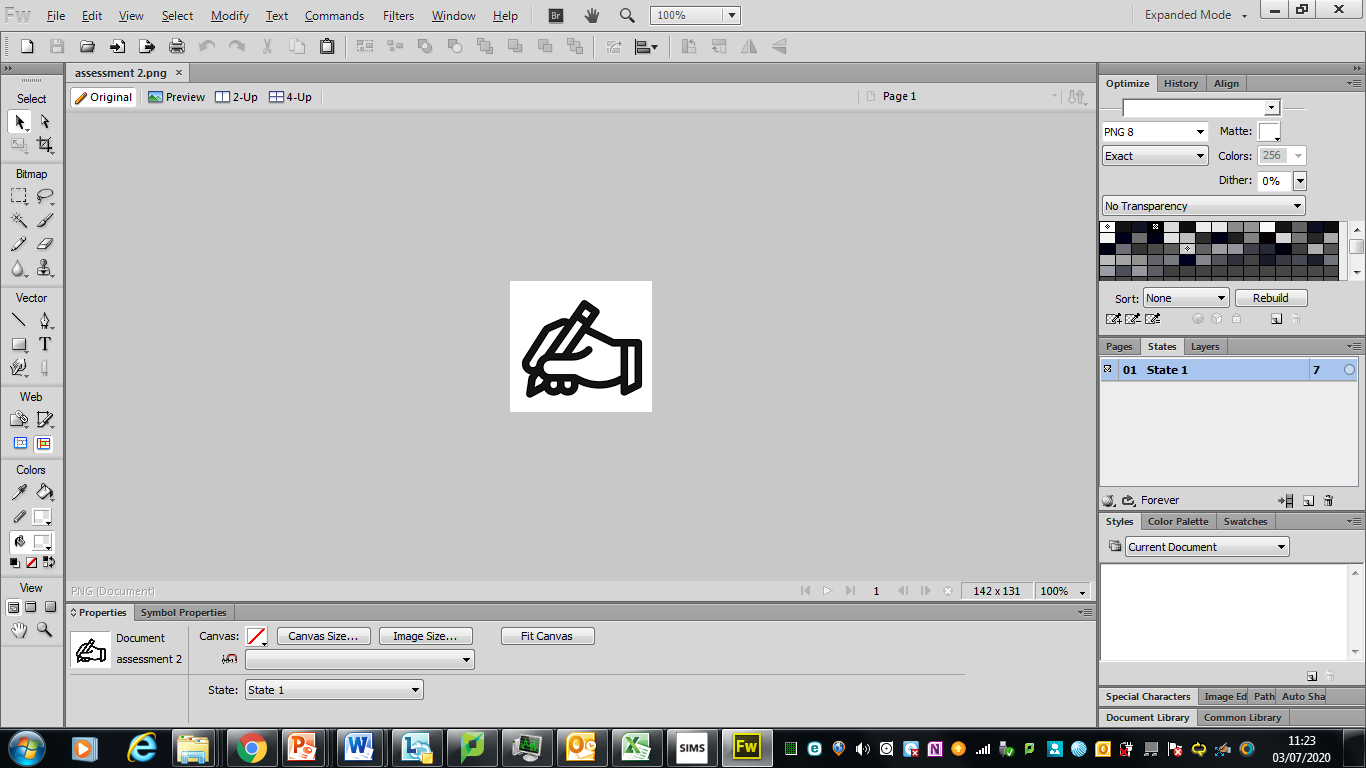 Students develop a set of ‘internet etiquette’ rules for being positive online.L1 – Students convert between binary and denary.L2 – Students practice the skill of binary addition.L3 – Students create an image on a spreadsheet using binary and conditional formatting.L4 – Students calculate the size of images.L5 – Students practice RLE compression, calculating the effectiveness of compression.L1 – Students create a basic webpage using basic HTML.L2 – Students develop a User Interface using storyboard design.L3 – Students create a website, linking pages together using a navigation bar.L4 – Students populate their website with information and images.L5 – Students add a web form to their website.L6 – Students test their websites and evaluate the effectiveness of these.L1 – Students create a basic webpage using basic HTML.L2 – Students develop a User Interface using storyboard design.L3 – Students create a website, linking pages together using a navigation bar.L4 – Students populate their website with information and images.L5 – Students add a web form to their website.L6 – Students test their websites and evaluate the effectiveness of these.L1 – Students create a series of print statements. Students are expected to identify and debug errors with given code.L2 – Students create code to make basic decisions (e.g. check a young person is the right age to attend youth club).L3 – Students create an password strength checker using while loops.L4 – Students create a series of small programs using for loops. These start as basic repetition but develop to use the counter variable.L5 – Students create a multiple choice quiz including a score.L6 – Students create a basic Akinator game to guess the animal.L1 – Students create a series of print statements. Students are expected to identify and debug errors with given code.L2 – Students create code to make basic decisions (e.g. check a young person is the right age to attend youth club).L3 – Students create an password strength checker using while loops.L4 – Students create a series of small programs using for loops. These start as basic repetition but develop to use the counter variable.L5 – Students create a multiple choice quiz including a score.L6 – Students create a basic Akinator game to guess the animal.L1 – Students create a basic spreadsheet of costs for their party. Outcome is subtracted from income.L2 – Students research costs for the party (e.g. different entertainment).L3 – Students use drop-down boxes and VLOOKUPs to make decisions.L4 – Conditional formatting is used to indicate if the party is over or under budget.L5 – Students work through a series of scenarios (e.g. if only 50% of people will be coming, the budget goes down).L6 – Students test and evaluate their spreadsheet.L1 – Students are able to identify inputs, processes and outputs for given systems.L2 – Students are able to identify and define clock speed and cores, calculating the maximum overall clock speed.L3 – Students are able to choose suitable storage for given scenarios, taking into account capacity, price and robustness.L4 – Students are able to explain the differences between ROM and RAM, and why ROM is more prominent in embedded systems.L5 – Students are able to design a computer network including WAPs and WNICs.L6 – Students will build a computer.L1 – Students are able to identify inputs, processes and outputs for given systems.L2 – Students are able to identify and define clock speed and cores, calculating the maximum overall clock speed.L3 – Students are able to choose suitable storage for given scenarios, taking into account capacity, price and robustness.L4 – Students are able to explain the differences between ROM and RAM, and why ROM is more prominent in embedded systems.L5 – Students are able to design a computer network including WAPs and WNICs.L6 – Students will build a computer.L1 – Students will work through a series of written scenarios, drawing the logic circuits and writing the truth table for single-gate systems.L2 – Students will work through a series of written scenarios, drawing the logic circuits and writing the truth table for multiple-gate systems.L3 – Students will work through a series of written scenarios, drawing the logic circuits and writing the truth table for multiple-gate systems, including XOR gates.L1 – Students will work through a series of written scenarios, drawing the logic circuits and writing the truth table for single-gate systems.L2 – Students will work through a series of written scenarios, drawing the logic circuits and writing the truth table for multiple-gate systems.L3 – Students will work through a series of written scenarios, drawing the logic circuits and writing the truth table for multiple-gate systems, including XOR gates.Misconceptions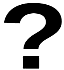 The misconception of ‘banter’ not being cyber bullying will be explored.Binary conversion grid can be drawn the wrong way (1 2 4 8…)Students may struggle to comprehend the concept of bit depth.Students may be familiar with ‘drag and drop’ website development tools, so may not understand the need for HTML or CSS.Students may be familiar with ‘drag and drop’ website development tools, so may not understand the need for HTML or CSS.For loops – the terminating value is one lower than the number entered into the range.Students will need to understand that >18 would mean integers 19 and over.For loops – the terminating value is one lower than the number entered into the range.Students will need to understand that >18 would mean integers 19 and over.Students may attempt to calculate totals instead of using formulae. The advantage of automatic updates to totals is given as a reason to use formulae.WNICs may not be fully understood by students as they are often an integrated part of their devices.WNICs may not be fully understood by students as they are often an integrated part of their devices.OR gates are often perceived as being either one or the other (it should include both), due to its use in the English language. This will be addressed using the example of a fire alarm system and multiple smoke sensors.OR gates are often perceived as being either one or the other (it should include both), due to its use in the English language. This will be addressed using the example of a fire alarm system and multiple smoke sensors.Vocabulary and Comprehension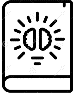 Cyber BullyingBinaryOverflowPixelFile sizeCompressionHTMLUser InterfaceNavigationWebsiteWeb formEvaluationHTMLUser InterfaceNavigationWebsiteWeb formEvaluationPrintSelectionIterationFOR loopVariableCategorisationPrintSelectionIterationFOR loopVariableCategorisationSUMResearchVLOOKUPConditional FormattingScenarioTestingInput/OutputProcessorStorageMemoryNetworkHardwareInput/OutputProcessorStorageMemoryNetworkHardwareLogic GateAND GateOR GateNOT GateXOR GateLogic GateAND GateOR GateNOT GateXOR GateLiteracy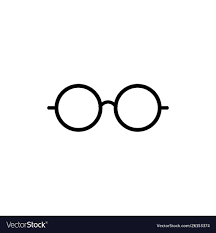 5 minutes of subject-specific reading time implemented into each lesson.5 minutes of subject-specific reading time implemented into each lesson.5 minutes of subject-specific reading time implemented into each lesson.5 minutes of subject-specific reading time implemented into each lesson.5 minutes of subject-specific reading time implemented into each lesson.5 minutes of subject-specific reading time implemented into each lesson.5 minutes of subject-specific reading time implemented into each lesson.5 minutes of subject-specific reading time implemented into each lesson.5 minutes of subject-specific reading time implemented into each lesson.5 minutes of subject-specific reading time implemented into each lesson.5 minutes of subject-specific reading time implemented into each lesson.Numeracy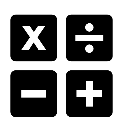 Binary to denary conversions requires multiplication and addition.Binary addition requires use of addition skills.Number comparisons (> < etc.) are used in if statements and while loops.Number comparisons (> < etc.) are used in if statements and while loops.Mathematical operators used within formulae.Multiplication to be used in calculating maximum overall clock speed.Multiplication to be used in calculating maximum overall clock speed.This links to mathematical function machines.This links to mathematical function machines.Oracy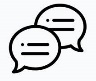 Students will be able to discuss what cyber bullying is as part of a group.Students will be able to explain their design choices to their teacher and to their peers.Students will be able to explain their design choices to their teacher and to their peers.Students will be able to explain syntax and logic errors seen in programs.Students will be able to explain syntax and logic errors seen in programs.Students will be able to explain their decisions while working through their “what if” scenarios.Students to explain their choices of hardware.Students to explain their choices of hardware.Careers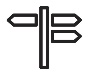 Website design.Website design.Computer Programming.Computer Programming.AccountancySystems designSystems designSuper Curricular LinksCoding clubCoding clubBritish valuesand SMSCSocial – safe and respectful online communication.Cultural – an awareness of how computers work.Social – Development of websites for meeting user needs.Social – Development of websites for meeting user needs.Moral – the need for transparent accountancy.Summative AssessmentData representation and E-Safety.Data representation and E-Safety.Web design, HTML, Data representation and E-Safety.Web design, HTML, Data representation and E-Safety.Python, Web design, HTML, Data representation and E-Safety.Python, Web design, HTML, Data representation and E-Safety.Python, Web design, HTML, Data representation and E-Safety.Hardware, Logic Gates, Python, Web design, HTML, Data representation and E-Safety.Hardware, Logic Gates, Python, Web design, HTML, Data representation and E-Safety.Hardware, Logic Gates, Python, Web design, HTML, Data representation and E-Safety.Hardware, Logic Gates, Python, Web design, HTML, Data representation and E-Safety.Scaffolding for LAStructured guidance for developing online etiquette rules.Conversion tables provided to support LA students.Storyboard templates provided for LA students who need this additional structure.Storyboard templates provided for LA students who need this additional structure.Syntax templates and examples provided for students.Syntax templates and examples provided for students.Support worksheets to guide students through using each skill provided.LA students are provided a definitions list for each type of hardware to support their system design.LA students are provided a definitions list for each type of hardware to support their system design.Humour used to allow students to remember the diagrams (including a Toy Story reference).Humour used to allow students to remember the diagrams (including a Toy Story reference).Challenge for HAStudents will analyse ‘grey area’ online posts, concluding whether they class as cyber bullying.GCSE questions as challenge.Number of colours given instead of bit depth as challenge.Students will be encouraged to aim towards the Distinction criteria for BTEC IT – fully annotated storyboards, multiple navigation methods, thorough testing and evaluation.Students will be encouraged to aim towards the Distinction criteria for BTEC IT – fully annotated storyboards, multiple navigation methods, thorough testing and evaluation.Challenge tasks provided (to include projects from OCR GCSE Programming challenges).Challenge tasks provided (to include projects from OCR GCSE Programming challenges).Students will be encouraged to format their spreadsheets well, with thorough testing and an evaluation which explores strengths and areas for further development.HA students can explore cache (CPU) and will explore why the cores x clock speed calculation is not advertised as the clock speed.HA students can explore cache (CPU) and will explore why the cores x clock speed calculation is not advertised as the clock speed.Multiple gate challenges from GCSE allow the HA students to be sufficiently stretched.Multiple gate challenges from GCSE allow the HA students to be sufficiently stretched.